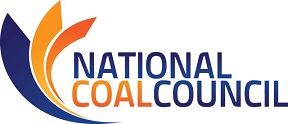 2020 SPRING ANNUAL MEETING April 23-24, 2020 – Hyatt Regency, Bethesda, MD (Washington, DC Suburb) 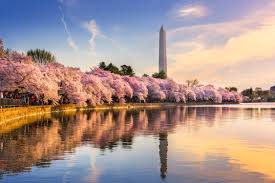 NCC MEETING REGISTRATION Fax: 732-231-6581 or Email info@NCC1.org this registration form.Please register for the meeting no later than March 26th, 2020Name:Title:Company:Phone:Address:Email Address:	Guest Name(s):	Guest Company & Email: I will attend the following events ~ Note:  You will be invoiced for lunch, dinner, & sponsorships.Thursday, April 23rd, 2020_____ *NCC Reception 5:30-7:00 pm/Dinner 7:00-9:00pm 	$145 individual seat ($75 government employee/spouse)_____ *NCC Late Reception/Dinner Registration 	($175 fee applies if you register after April 9th)_____ Please reserve a priority dinner table of 8 for me @ discounted rate of $1000Note: Counsel has advised that under House and Senate rules, this is a “widely attended event.”  Under these rules, only NCC may extend invitations to House or Senate Members or staff to attend this event.  Individual members of NCC are not permitted to extend invitations.  Please contact the NCC office if you wish us to extend an invitation to Congressional members/staff on your behalf. Violations of these rules may result in criminal liability.Friday, April 24th, 2020_____ NCC Full Council Meeting 8:30 am-12:30 pm_____ *Buffet Lunch Noon 12:30pm – 1:30 pm $50*No refunds after April 9th.  Refunds prior to April 9th subject to 5% service fee. *Attention NCC Members: Travel reimbursement must be received by DOE no later than March 19, 2020.Full details of the travel reimbursement policy may be found atTravel Reimbursement Procedures for Qualifying NCC Members.April 23rd NCC Reception/Dinner Sponsorship Opportunities_____$3000 Coal Rocks Dinner SponsorThree (3) seats at dinner w/priority seating (includes one seat at table w/keynote speaker).Company logo included on sponsorship banner and NCC website.Sponsorship acknowledgement on PowerPoint at NCC Full Council Meeting. Verbal recognition of sponsorship during dinner and at NCC Full Council Meeting.Sponsor Ribbon_____$2000 Coal Rocks Reception SponsorTwo (2) seats at dinner w/priority seating (includes one seat at table w/keynote speaker).Company logo included on sponsorship banner and NCC website.Sponsorship acknowledgement on PowerPoint at NCC Full Council Meeting.Sponsor Ribbon_____$1000 Coal Rocks Dessert Station SponsorAcknowledgment as dessert station sponsor w/logo signage at dessert station. One (1) seat at dinner w/ priority seating. Company logo included on sponsorship banner and NCC website.Sponsor RibbonApril 24th NCC Full Council Meeting Sponsorship Opportunities_____ $ 2500 Event Sponsor Company logo included on sponsorship banner and NCC website.Special company write up distributed via web and at meeting. Sponsorship acknowledgement on PowerPoint at NCC Full Council Meeting. Sponsor Ribbon_____ $1000 Keynote Session Sponsor Sign with company named displayed during keynote session. Company logo included on sponsorship banner and NCC website. Sponsorship acknowledgement on PowerPoint at NCC Full Council Meeting.Sponsor Ribbon_____ $1000 Breakfast SponsorLogo signs on breakfast station at Full Council Meeting. Company logo included on sponsorship banner and NCC website. Sponsorship acknowledgement on PowerPoint at NCC Full Council Meeting. Sponsor Ribbon _____ $750 Break/Coffee Logo signs on the break station at Full Council Meeting. Company logo included on sponsorship banner and NCC website. Sponsorship acknowledgement on PowerPoint at NCC Full Council Meeting. Sponsor Ribbon_____ $500 WIFI Sponsorship Company name featured on Full Council Meeting welcome PowerPoint. Company logo included on sponsorship banner and NCC website. Sponsor Ribbon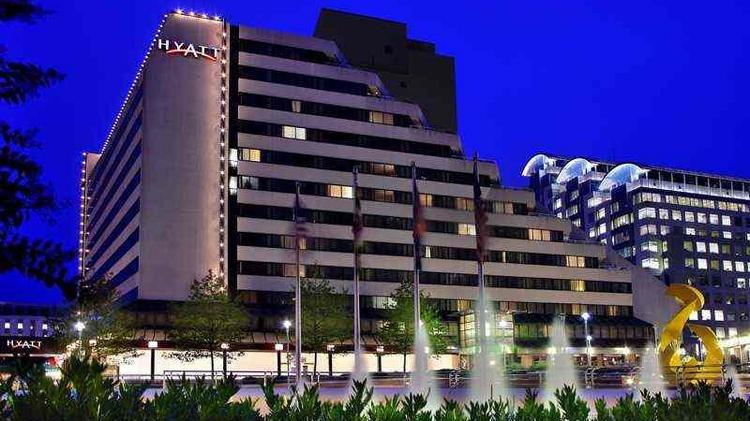 2020 SPRING ANNUAL MEETING April 23-24, 2020 ~ Hyatt Regency Bethesda (Washington, DC Suburb)Hotel ReservationsAll events will be hosted at Hyatt Regency Bethesda1 Bethesda Metro Center, Bethesda, MD 20814Deluxe guest room rates are $199.00 per nightReservations must be made by March 26th to secure this rate.Rooms can be reserved by calling 301-657-1234 press 1 and requestingNational Coal Council 2020 Spring MeetingFor Online Reservations: https://www.hyatt.com/en-US/group-booking/BETHE/G-COALDisclaimersPhoto ReleaseThe National Coal Council, its successors and assigns, retain the right and permission to publish, without charge, photographs taken during this event.  These photographs may be used in publications, including electronic publications, or in audio-visual presentations, promotional literature, advertising, or in other similar ways.  By attending the event, you agree to the foregoing.Medical ReleaseConference attendees acknowledge and agree that as a result of their registration and participation in the event, they hereby assume responsibility for their own well-being and safety.  Attendees assume the risk in taking part in any voluntary off-site activities and attendees, their heirs, assigns and representatives hereby agree to indemnify and release the National Coal Council, its directors, officers, employees and agents from all liability, claims, demands or losses caused, in whole or in part, by attendee’s participation in the event or other activities including third party activities. 